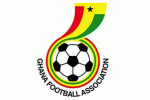             CAF LICENSE B COACHING COURSE      APPLICATION FORM (foreigner) CAF License Certificate No:_______________Year Obtained_____________Place Obtained_____________________    Last Name: 													        First Name: 													Other Names: 											       Place of Birth:	 		Nationality: 					Date of Birth: 		 /           	/   	Gender:  		  (DD)	        (MM)          (YYYY)	Residential Address:________________________________________________________________	City/Town: 							Region	: 								CAF License C Certificate No:									(Please Attach a copy)	Phone Number: 					Email:											Highest Educational Qualifications & Name of School (Attach copy of certificate):An Introductory Letter from your member Football Association(Attach copy)Current Employment & Name of Employer (if any): Name Person to Contact in Case of Emergency: 					Contact Phone No:                                  						Pay USD 3,000 to GFA Bank Account and attach the swift transfer to the application form. Acc: Number: 0011871112101   Bank Name: First Atlantic   Swift Code: FAMCGHACI hereby indicate that I agree to the Terms & Conditions set out for this Refresher Coaching Course by the GFA.________________________________________                	                _________________________                Signature of Applicant						       Date